ALCALDIA MUNICIPAL DE USULUTÁN Entrega de árboles maderables y frutales a los habitantes de Colonia Aguas Vivas de Usulután, para que puedan ser plantados en la referida Comunidad. Visita las instalaciones del Centro de Gobierno Municipal y llévate gratis uno de estos árboles colabora reforestando tu comunidad.Fecha de ejecución: 22 de junio de 2020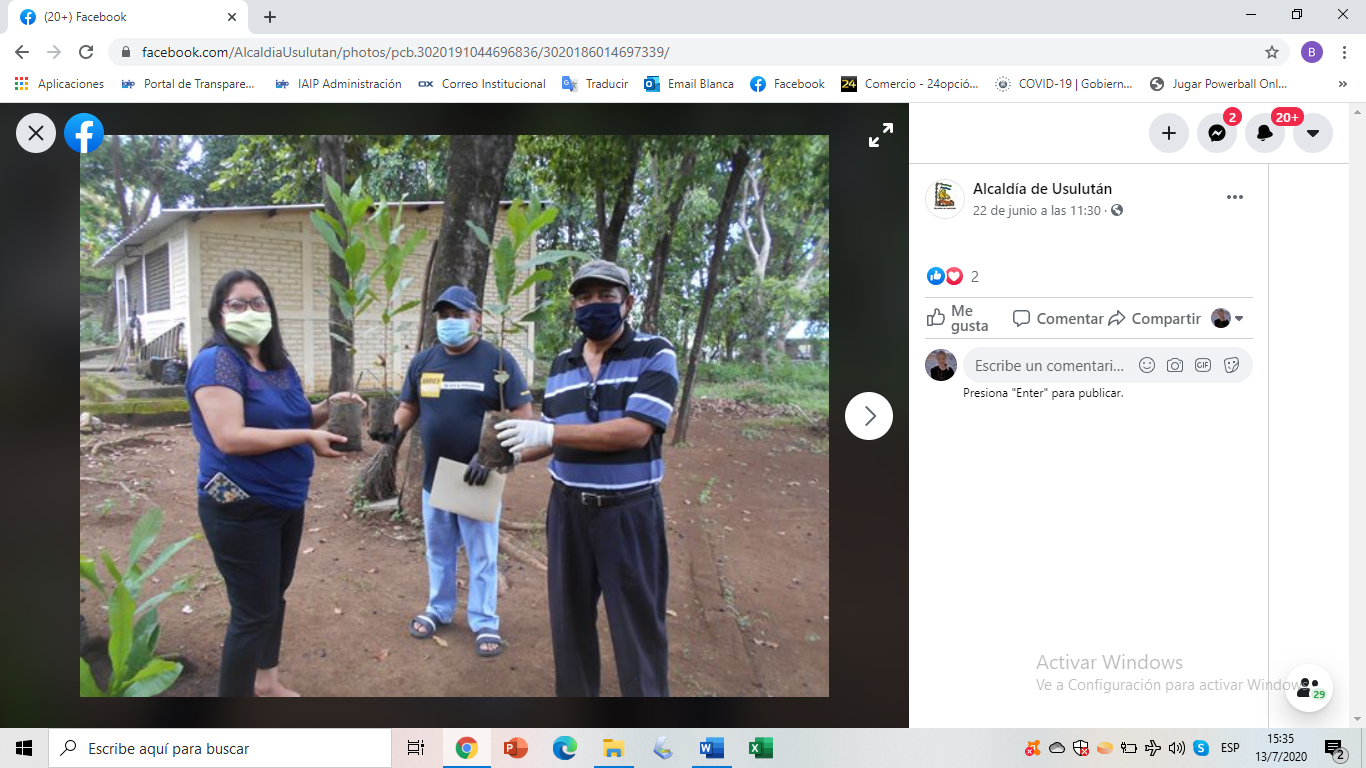 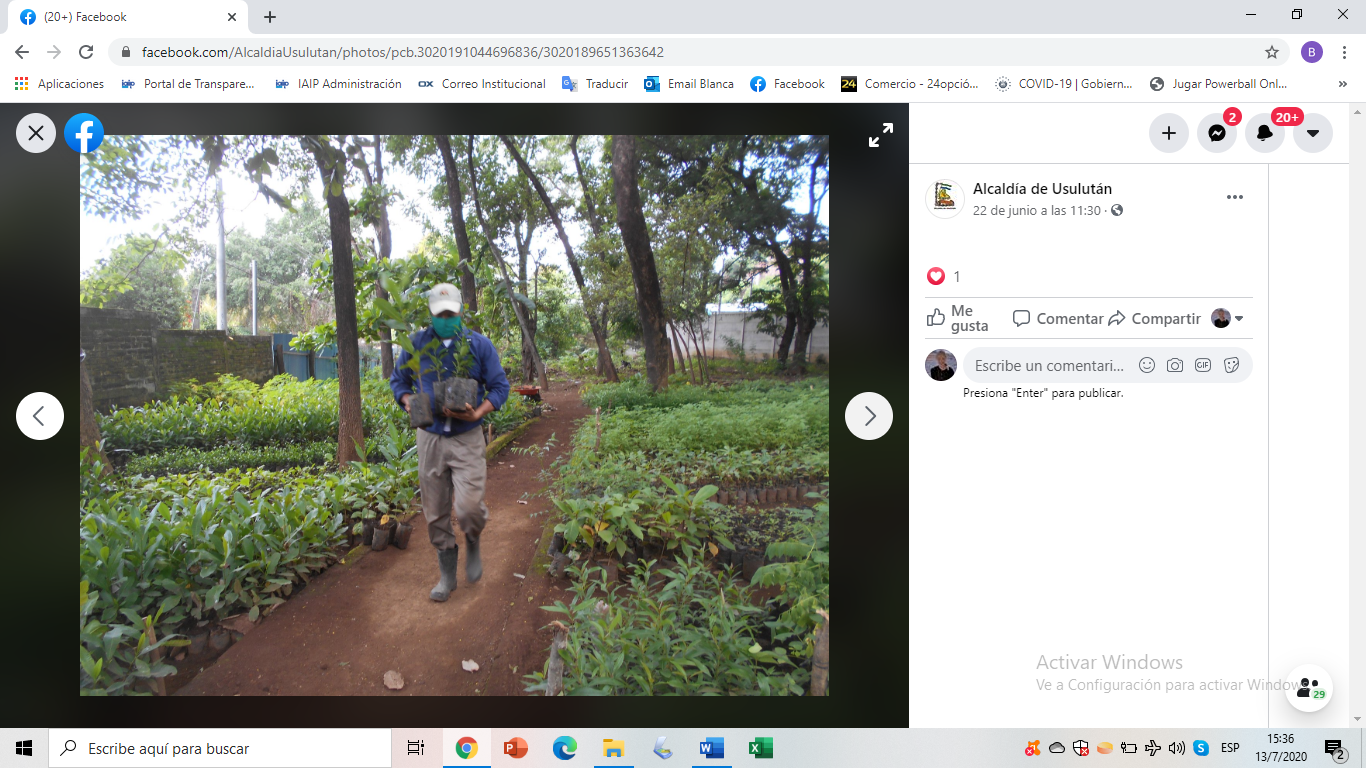 